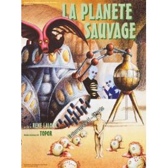 La planète sauvage  Séquence d’exploitation du film Propositions groupe 1Propositions groupe 1N° ObjectifsDéroulementDocuments, matériel1Formuler des hypothèses à partir du titre puis des affiches1) Ecriture au tableau du titre du film (sans mentionner que c’est un film). « Que vous évoque ces mots ? »2) Présentation d’une des affiches. « Que vous évoque cette affiche ? »3) Présentation de la seconde affiche. « Comparez ces deux affiches. »4) Discussion autour de la réalité / la fiction des êtres vivants.5) Dans quel genre de film ou de livre peut-on voir ce type d’êtres ? A3 affiche du film ou une projection sur TBI2Projection du film3S’approprier un bestiaire fantastique : description, fonctionAffiches du film au tableau : décrivez (oralement) ce qui vous fait penser à des animaux.De quels animaux fantastiques du film vous souvenez-vous ?En groupe, décrivez par écrit un animal en expliquant sa fonction.Mise en commun et institutionnalisation. A3 affiche du film ou une projection sur TBI Images format A4 (bestiaire du film)4Réinvestir le travail de rédaction de la séance précédente sur un animal de la mythologie grecqueAu tableau, images d’animaux de la mythologie grecque.Explication du terme « mythologie ».En groupe, décrivez par écrit un animal en imaginant sa fonction.Mise en commun.En groupe, apparier chaque image à son texte.Mise en commun et institutionnalisation.Images format A4 (bestiaire de la mythologie grecque : lion de Némée, etc.)Textes rapportant la fonction de l’animal5Etablir des rapports entre un animal de science-fiction et un animal de la mythologieAffichage des images de Terr habillé par les tisseurs, et d’Hercule revêtant la peau du lion de Némée. « Décrivez les images. » Lecture par l’enseignant du texte du lion de Némée.« Quel relation établissez-vous entre les deux ? »Discussion menant à la prise de conscience d’un changement d’état après un rite initiatique.6Etude de deux autres animaux du film, sur le même procédé.